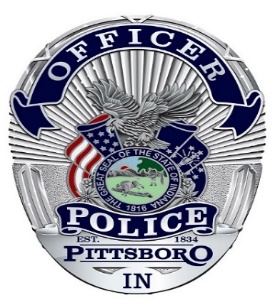 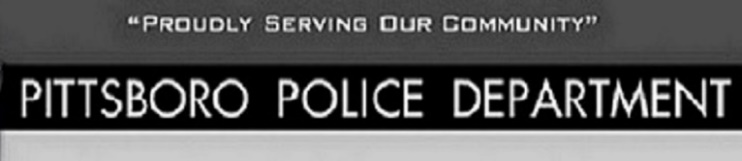 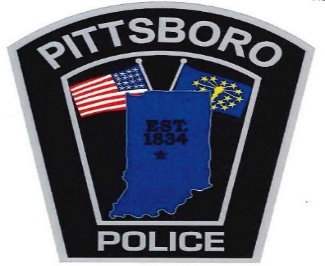                                          24/7 Welfare Checks                               (317) 839-8700Name:              ________________________________________________________________Address:          ________________________________________________________________Phone:             _________________________       Phone:  _____________________________Preferred Hospital: ___________________________________________________________Emergency Contacts: _______________________________     Phone: _________________________Emergency Contacts: _______________________________     Phone: _________________________Emergency Contacts: _______________________________     Phone: _________________________Comments:_____________________________________________________________________________________________________________________________________________________________________________________________________________________________________________________________________________________________ATTN: Frazer							                                                         Email: rfrazer@pittsboropolice.orgPittsboro Police Department108 West Main StreetPittsboro, Indiana46167